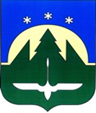 Городской округ Ханты-МансийскХанты-Мансийского автономного округа – ЮгрыДУМА ГОРОДА ХАНТЫ-МАНСИЙСКАРЕШЕНИЕ№ 251-VII РД		                                                         Принято									  12 апреля 2024 годаОб аудиторе Счетной палаты города Ханты-Мансийска Рассмотрев предложение председателя Счетной палаты города
Ханты-Мансийска о назначении на должность аудитора Счетной палаты города Ханты-Мансийска, на основании статьи 6 Положения о Счетной палате города Ханты-Мансийска, утвержденного Решением Думы города Ханты-Мансийска
от 25.02.2022 № 58-VII РД «О Счетной палате города Ханты-Мансийска», руководствуясь частью 1 статьи 69 Устава города Ханты-Мансийска,Дума города Ханты-Мансийска РЕШИЛА:	1. Назначить на муниципальную должность аудитора Счетной палаты города Ханты-Мансийска Фисенко Александра Васильевича с 15 апреля 2024 года.2. Настоящее Решение подлежит опубликованию в средствах массовой информации.Председатель Думыгорода Ханты-Мансийска						             К.Л. ПенчуковПодписано12 апреля 2024 года